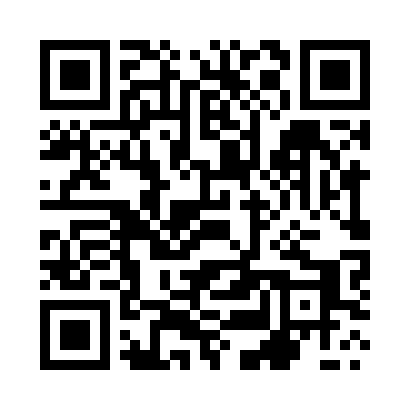 Prayer times for Wierciejki, PolandWed 1 May 2024 - Fri 31 May 2024High Latitude Method: Angle Based RulePrayer Calculation Method: Muslim World LeagueAsar Calculation Method: HanafiPrayer times provided by https://www.salahtimes.comDateDayFajrSunriseDhuhrAsrMaghribIsha1Wed2:164:5612:305:408:0510:352Thu2:154:5412:305:418:0710:363Fri2:154:5212:305:428:0810:374Sat2:144:5012:295:438:1010:375Sun2:134:4812:295:448:1210:386Mon2:124:4612:295:458:1410:397Tue2:114:4412:295:468:1610:408Wed2:114:4212:295:478:1710:409Thu2:104:4012:295:488:1910:4110Fri2:094:3812:295:498:2110:4211Sat2:084:3612:295:508:2310:4312Sun2:084:3512:295:518:2410:4313Mon2:074:3312:295:528:2610:4414Tue2:064:3112:295:538:2810:4515Wed2:054:2912:295:548:2910:4516Thu2:054:2812:295:558:3110:4617Fri2:044:2612:295:568:3310:4718Sat2:044:2512:295:578:3410:4819Sun2:034:2312:295:588:3610:4820Mon2:024:2212:295:598:3810:4921Tue2:024:2012:296:008:3910:5022Wed2:014:1912:296:018:4110:5023Thu2:014:1812:296:028:4210:5124Fri2:004:1612:306:038:4410:5225Sat2:004:1512:306:038:4510:5326Sun2:004:1412:306:048:4610:5327Mon1:594:1312:306:058:4810:5428Tue1:594:1112:306:068:4910:5529Wed1:584:1012:306:078:5110:5530Thu1:584:0912:306:078:5210:5631Fri1:584:0812:306:088:5310:56